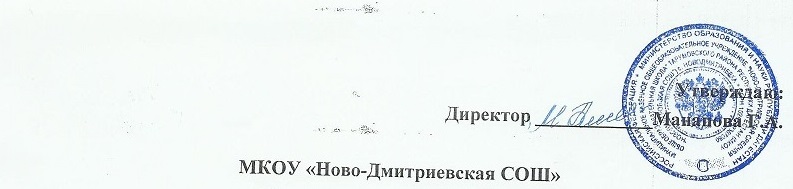 ПЛАНработы социального педагогаМКОУ «Ново-Дмитриевская СОШ»на 2019-2020 учебный годЦель работы: создание условий для психологического комфорта и безопасности ребенка, удовлетворение его потребностей с помощью социальных, правовых, психологических, медицинских, педагогических механизмов предупреждение и преодоление негативных явлений в семье и в школе.Задачи:Выявление интересов и потребностей обучающихся, трудностей и проблем, отклонений в поведении, уровня социальной защищенности и адаптированности к социальной среде.Своевременное оказание социальной помощи и поддержки нуждающимся в них обучающимся.Посредничество между личностью обучающегося и учреждением, семьей, средой, специалистами социальных служб и административными органами.Принятие мер по социальной защите, помощи и поддержке обучающихся, реализации прав и свобод личности.Содействие созданию обстановки психологического комфорта и безопасности личности обучающихся в учреждении, в семье, в окружающей социальной среде.Организация мероприятий, направленных на развитие социальной инициативы, реализацию социальных программ, участие в их разработке и утверждении.Профилактика асоциального поведения и правонарушений, охрана жизни и здоровья.Введение и использование новых форм и методов в работе по профилактике употребления ПАВ в среднем и старшем звене.Координация взаимодействия учителей, родителей (лиц, их замещающих), специалистов социальных служб, представителей административных органов для оказания помощи обучающимся.Функции деятельности:Диагностическая.Прогностическая.Посредническая.Профилактическая.Просветительская.СЕНТЯБРЬОКТЯБРЬНОЯБРЬДЕКАБРЬЯНВАРЬФЕВРАЛЬМАРТАПРЕЛЬМАЙУТВЕРЖДАЮДиректор МКОУ «Ново-Дмитриевская СОШ»____________Манапова Г.А.«_03__» _сентября____2019 г.ПЛАН РАБОТЫ СОЦИАЛЬНОГО ПЕДАГОГА НА 2019-2020 УЧЕБНЫЙ ГОД МКОУ «НОВО-ДМИТРИЕВСКАЯ СОШ»Социальный педагог: Бекишиева С.К.№ п/пНаправление деятельностиВид работВремя проведенияОтветственные1ДиагностическоеОзнакомление с личными делами вновь прибывших обучающихся. Выявление обучающихся «группы риска». Составление списков неблагополучных семей. Обновление картотеки опекаемых детей и обучающихся, состоящих на учете (ВШК, ПДН).Социальный паспорт класса.                            Составление социального паспорта школыПроведение диагностических методик изучения личности ученика. В течение месяцаВ течение месяцав течение месяцаСоциальный педагог, зам. директора по ВР, классные руководители2Индивидуально-воспитательная работаБеседы с обучающимися, стоящими на ВШУ школыКонтроль за посещаемостью, успеваемостью и внешним видом обучающихсяв течение месяцаСоциальный педагогзам. директора по ВРСоциальный педагогзам. директора по ВР3Охрана детства, опека и попечительствоОбследование жилищно-бытовых условий жизни опекаемыхВ течение месяцаСоциальный педагог4Работа с родителямиРейды в неблагополучные семьи. Индивидуальные консультации с родителями.В течение месяцаСоциальный педагог,классные руководители5Работа с классными руководителямиКлассные часы по теме «Профилактика правонарушений в подростковой среде»В течение месяцаСоциальный педагог, зам. директора по ВР, классные руководители6Внешние связиСогласование совместных планов с ПДНВ течение месяцаСоциальный педагогзам. директора по ВР7ПросветительскоеКруглый стол «Наркотики и закон»В течение месяцаСоциальный педагог, зам. директора по ВР№ п/пНаправление деятельностиВид работВремя проведенияОтветственные1ДиагностическоеУточнение всех списков обучающихся. Проведение профилактических бесед и во время каникул с детьми, состоящими на ВШУ. Организация занятости детей, состоящих на ВШУ в каникулярный период.В течение месяцаСоциальный педагогзам. директора по ВР2Индивидуально-воспитательная работаКонтроль за посещаемостью, успеваемостью и внешним видом обучающихся.ЕжедневноСоциальный педагогзам. директора по ВР3Охрана детства, опека и попечительствоИндивидуальная работа с опекунами.В течение месяцаСоциальный педагог4Работа с родителямиСовместные рейды с инспектором ПДН, классными руководителями и Советом профилактики в семьи детей «группы риска», состоящих на ВШУ и учёте в ПДН. Индивидуальные консультации с родителями.В течение месяцаЗам. директора по ВР, социальный педагог, классные руководители5ПросветительскоеАнкетирование родителей и учащихся с целью выявление детей, склонных к правонарушениям; семей, оказавшихся в социально-опасном положении. Пропаганда здорового образа жизни среди учащихся. Профилактика вредных привычек и правонарушений.В течение месяцаСоциальный педагог, зам. директора по ВР6Внешние связиКруглый стол «Я выбираю жизнь» - встреча с медработником.В течение месяцаСоциальный педагог, зам. директора по ВР,медработник7Работа с классными руководителямиЗаседание Совета «Современные представления о возможностях работы с вредными привычками в детском и подростковом возрасте»В течение месяцаСоциальный педагог, зам. директора по ВР, классные руководители№ п/пНаправление деятельностиВид работВремя проведенияОтветственные1ДиагностическоеПроведение диагностических методик изучения личности ученикаВ течение месяцаСоциальный педагог2Индивидуально-воспитательная работаАнкетирование учащихся 5-11 классов на предмет выявления фактов употребления алкоголя, табачных изделий, наркотических веществВ течение месяцаСоциальный педагог, зам. директора по ВР, классные руководители3Работа с родителямиИндивидуальные беседы с родителямиВ течение месяцаСоциальный педагог4Охрана детства, опека и попечительствоИндивидуальная работа с опекунами по оказанию помощи в воспитании детей.В течение месяцаСоциальный педагог5Внеклассная работаУстный журнал с элементами тренинга «Алкоголь и подросток»в течение месяцаСоциальный педагог6Работа с классными руководителямиРейды в неблагополучные семьи, индивидуальные консультацииВ течение месяцаСоциальный педагогКлассные руководители7Внешние связиСовместное планирование по профилактике табакокурения, токсикомании, наркомании со специалистами подросткового наркологического кабинета.Отчет о работе с детьми, состоящими на внутришкольном учете.В течение месяцаСоциальный педагог№ п/пНаправление деятельностиВид работВремя проведенияОтветственные1Индивидуально-воспитательная работаКонтроль за посещаемостью и успеваемостью обучающихся. Проведение профилактических бесед и во время каникул с детьми, состоящими на ВШУ. Организация занятости детей, состоящих на ВШУ в каникулярный период.В течение месяцаСоциальный педагогзам. директора по ВР2Работа с родителямиСоциально-педагогическое просвещение родителей из неблагополучных семейВ течение месяцаСоциальный педагог3Охрана детства, опека и попечительствоИндивидуальная работа с опекунами по оказанию помощи в воспитании детей.В течение месяцаСоциальный педагог4Внеклассная работа«День борьбы со СПИДом»Профилактические беседы с учащимися по ЗОЖ03.12.2018 г.Социальный педагог5Работа с классными руководителямиПомощь классным руководителям в проведении классных часов к Международному дню борьбы со СПИДом03.12.2018 г.Социальный педагог6ПросветительскоеПросмотр видео-фильма «Как действует наркотик на организм человека»06.12.2018 г.Социальный педагог, зам. директора по ВР7Внешние связиОтчет о профилактической работе с обучающимися, состоящими на ВШКВ течение месяцаСоциальный педагог№ п/пНаправление деятельностиВид работВремя проведенияОтветственные1ДиагностическоеПроведение диагностических методик изучения личности ученикаВ течение месяцаСоциальный педагог2Индивидуально-воспитательная работаКонтроль за соблюдением режима дня обучающихся. Проведение индивидуальных бесед профилактического характера. Работа среди обучающихся школы по выявлению неформальных объединений, выявление обучающихся с девиантным поведением.В течение месяцаСоциальный педагогзам. директора по ВР3Работа с родителямиИндивидуальные консультацииВ течение месяцазам. директора по ВР Социальный педагог4Охрана детства, опека и попечительствоАнализ работы с опекаемыми детьми.В течение месяцаСоциальный педагог5Работа с классными руководителямиСовместное консультирование проблемных родителей.В течение месяцаСоциальный педагогКлассные руководители6ПросветительскоеАнкетирование учащихся 8-11 классов с целью выяснения их занятости во внеурочное время.В течение месяца.Социальный педагог7Внешние связиОрганизация беседы представителя правоохранительных органов с обучающимися.По согласованиюСоциальный педагогУчастковый, ПДН№ п/пНаправление деятельностиВид работВремя проведенияОтветственные1Индивидуально-воспитательная работаБеседы с обучающимися, стоящими на ВШУ школы, с обучающимися, нарушающими дисциплину, проверка посещаемости кружков, секций обучающихся, находящихся в социально опасном положении; контроль за проведением свободного времени обучающихсяВ течение месяцазам. директора по ВР Социальный педагог2ДиагностическоеПроведение диагностических методик изучения личности ученикаВ течение месяцаСоциальный педагог3Работа с родителямиРейды в неблагополучные семьи, индивидуальные беседыВ течение месяцаклассные руководители Социальный педагог   ПДН4Охрана детства, опека и попечительствоИндивидуальная работа с опекаемыми детьми по оказанию помощи в учебной деятельности.В течение месяцаСоциальный педагог, классные руководители5Внеклассная работаБеседа по профилактике вредных привычек «Моя жизнь в моих руках» (5-6 классы)В течение месяцаСоциальный педагог6Работа с классными руководителямиКонсультации с классными руководителями: личные беседы, встречи.В течение месяцаСоциальный педагог,классные руководители7ПросветительскоеБеседа с просмотром видеофильма «Действие алкоголя на организм человека»В течение месяцаСоциальный педагог№ п/пНаправление деятельностиВид работВремя проведенияОтветственные1Индивидуально-воспитательная работаРейды «Внешний вид обучающихся», Беседы с обучающимися, стоящими на ВШУ школы.В течение месяцазам. директора по ВР Социальный педагог2ДиагностическоеПроведение диагностических методик изучения личности ученикаВ течение месяцаСоциальный педагог3Работа с родителямиРейды в неблагополучные семьи, индивидуальные беседыВ течение месяцаклассные руководители Социальный педагог4Охрана детства, опека и попечительствоИндивидуальные консультации «Льготы опекаемым»В течение месяцаклассные руководители Социальный педагог5Внеклассная работаАнкетирование учащихся с целью выявления намерений по окончанию МКОУ «СОШ» и дальнейших жизненных планов (9-11 кл.)В течение месяцаСоциальный педагог, зам. директора по ВР, классные руководители№ п/пНаправление деятельностиВид работВремя проведенияОтветственные1Индивидуально-воспитательная работаБеседы с обучающимися, стоящими на ВШУ школы, рейды «Контроль за выполнением режима обучающегося»В течение месяцаСоциальный педагог2Работа с родителямиСоциально-педагогическое просвещение родителей из неблагополучных семей «Продуктивное общение с ребенком»В течение месяцаСоциальный педагог3Охрана детства, опека и попечительствоПланирование летнего отдыха опекаемых детейВ течение месяцаСоциальный педагог4Внеклассная работаБеседа «Уголовная ответственность несовершеннолетних»08.04.2019 – 12.04.2019Социальный педагог5Работа с классными руководителямиРейды в неблагополучные семьи, индивидуальные беседы, консультацииВ течение месяцаСоциальный педагог,Классные руководители6ПросветительскоеАнкетирование учащихся 9-11 классов «Мои вредные привычки»В течение месяцаСоциальный педагог7Внешние связиСовместная работа со специалистами подросткового наркологического кабинета. Встреча с инспектором по делам несовершеннолетних.По согласованиюСоциальный педагог ПДН         Наркологическая служба№ п/пНаправление деятельностиВид работВремя проведенияОтветственные1ДиагностическоеЗаключительная диагностика учащихся, стоящих на ВШУВ течение месяцаСоциальный педагогСоциальный педагог2Индивидуально-воспитательная работаБеседы с обучающимися, стоящими на ВШУ школы, Рейды «Контроль за выполнением режима обучающегося». Проведение профилактических бесед и во время каникул с детьми, состоящими на ВШУ. Организация занятости детей, состоящих на ВШУ в каникулярный период.В течение месяцазам. директора по ВР Социальный педагогСоциальный         педагогКл.руководителиСоциальный педагог3Работа с родителямиСоциально-воспитательное просвещение родителей: «Что нужно знать о своих детях?» Инструктаж на летние каникулы.В течение месяцазам. директора по ВР Социальный педагогСоциальный         педагогКл.руководителиСоциальный педагог4Охрана детства, опека и попечительствоОбследование жилищно-бытовых условий жизни опекаемых детейВ течение месяцаСоциальный педагогСоциальный педагогКл.руководителиСоциальный педагог5Внеклассная работаКруглый стол, приуроченный к международному дню борьбы с курением «Ты мозг и легкие свои для жизни пожалей…»17.05.2019 г.Социальный педагогСоциальный педагогКл.руководителиСоциальный педагог6Работа с классными руководителямиИндивидуальные консультацииВ течение месяцаСоциальный педагогСоциальный педагог7ПрофориентационноеОзнакомление учащихся выпускных классов с доступными профессиями, профориентационный тестВ течение месяцаСоциальный педагогСоциальный педагог8Анализ работыСоставление отчета о проделанной работе:Анализ работы за 2019-2020 учебный год;Планирование работы на 2020-2021 учебный год.В течение месяцаСоциальный педагогСоциальный педагог